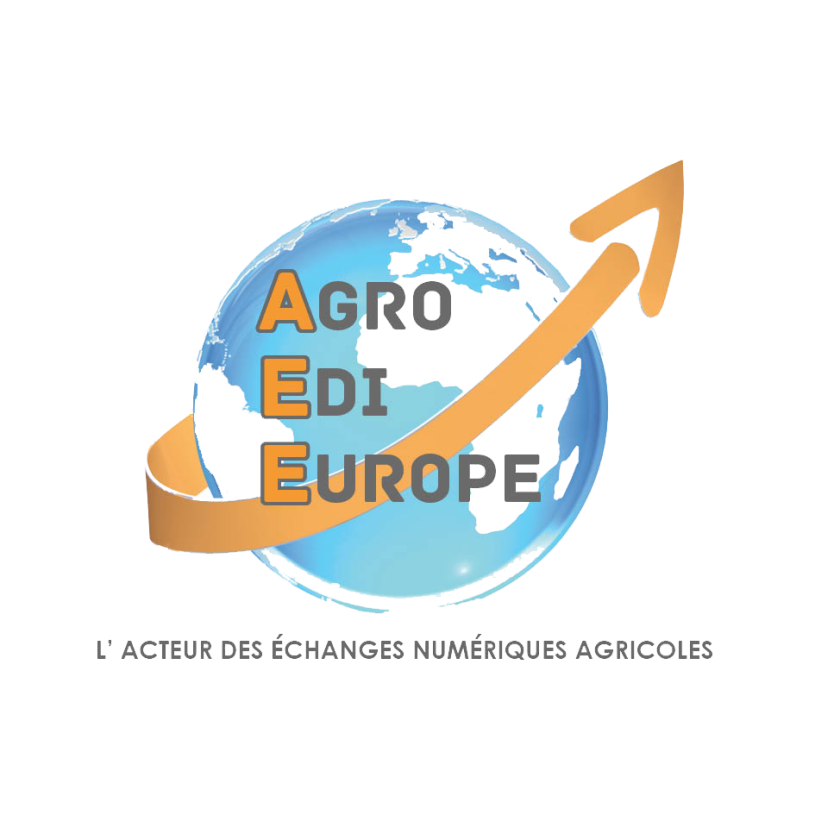 GUIDE UTILISATEURMESSAGE : PRICATDESCRIPTION DES kits et des offres commerciales mettant en œuvre un ou plusieurs articles décrits dans une offreSecteur d’activité : Approvisionnement agricole Document de travailNORME : EDIFACT - REPERTOIRE : D97ADate de dernière mise à jour : 25/04/2022« Propriété exclusive d’Agro EDI Europe. Toute utilisation est strictement réservée aux membres d’Agro EDI Europe,  dans le respect des Conditions Générales d'Utilisation accessibles sur le site de l’association – Reproduction interdite».SOMMAIRESommaire	11	Gestion des versions	22	Préambule	33	Statut	34	Définitions	45	Principes et usage	46	Règles de gestion globales	56.1.	Recommandation générale	56.2.	Identification des kits et des composants	56.3.	Identification des intervenants	56.4.	Liste des données utilisées dans la fiche produit d’Approvisionnement	67	Diagramme et détail du message	67.1.1	le diagramme de classe	77.1.2	Description du message	88	Annexes	418.5.	Présentation du produit (Conditionnement)	418.6.	Type d’emballage	418.7.	Code emballage	428.8.	Table des Unités de mesure	428.9.	Identification du moyen de transport	448.10.	Annexe : Codes EAN 13 génériques	44Gestion des versionsPréambuleCe guide utilisateur reprend les spécifications de la norme EDIFACT D97A PRICAT qui permet la transmission d'informations sur les prix et les détails du catalogue des marchandises et les services offerts par un vendeur à un acheteur.Le message PRICAT communique des informations descriptives, logistiques et tarifaires article par article.
En fonction des accords entre les partenaires, le message peut véhiculer uniquement des informations générales sur les produits, valables pour l'ensemble des clients. Cependant, le même message peut être utilisé pour fournir à un client des informations qui lui sont spécifiques, par exemple, des conditions spéciales et des prix particuliers.Il est structuré comme suit :L’objectif de ce guide utilisateur AEE est de permettre de décrire un catalogue des kits avec leur composition (articles qui les composent), la période d’application et l’offre commerciale associée.On entend par kit dans ce document une offre commerciale mettant en œuvre un ou plusieurs articles décrits dans une offreStatutType de message : PRICATRépertoire de référence : EDIFACT D.97ASubset : AGRO EDI EUROPEFilière : Approvisionnement agricoleStatut : Document de travailDéfinitionsLa catalogue des kits décrit la composition des kits avec la possibilité de hiérarchiser les composants.On entend par kit dans ce document une offre commerciale mettant en œuvre un ou plusieurs articles décrits dans une offreTechniquement, un kit est un ensemble d’articles/composants faisant l’objet d’une offre commerciale pendant une période donnée. Il se différencie du pack du fait que les articles du kit sont dissociables et peuvent être vendus séparément en dehors de l’offre commerciale contrairement au pack.Un kit ne peut être modifié dans le temps et toute modification de son contenu entraîne la création d’un nouveau kit à l’exception des périodes d’application et des tarifs associés. La composition du kit doit rester constante.Le kit n’a pas d’identification logistique mais est une association de composants ayant chacun leur propre identification logistique. Il doit avoir une identification commerciale (code interne ou EAN).Les articles qui composent un kit peuvent être des produits et des services.Principes et usageLe message EDI s’appuie sur une description du message normalisée et des règles de gestion. Ces deux aspects ne doivent pas être dissociés lors de l’installation du message.Le catalogue des kits a vocation à être échangé entre des partenaires qui ont besoin de connaître la composition des kits pour gérer ces dernier dans les échanges de données commerciaux et logistiques (ex : partenaires clients-fournisseurs) et la gestion des composants dans les entrepôts (ex : partenaires internes, plateformes logistiques)La transmission d’un message PRICAT de description des kits entre partenaires devra obligatoirement être précédé par la mise à disposition d’un catalogue produit. Le catalogue produit doit décrire l’ensemble des composants potentiels des kits en tant qu’article (produit, services, etc.).Cette mise à disposition peut avoir plusieurs formes : transmission de fichier (PRODAT, excel, autre), mise à jour phytodata, etc.Le propriétaire du catalogue doit s’assurer que les caractéristiques et tarifs qui sont présentés dans ce message sont en phase avec le contrat.Ce message a pour vocation d’être utilisé dès lors que le catalogue des kits comporte un ou plusieurs nouveaux kits ou une évolution de tarif.Les articles constituant les composants d’un kit sont codifiés dans le catalogue produit du fournisseur.Les kits qui font l’objet d’un message sont codifiés.Règles de gestion globalesRecommandation généraleNombre de décimales recommandé pour le calcul et l’affichage :Des prix unitaires : 6 décimalesDes montants : 2 décimalesDes quantités : 3 décimalesIdentification des kits et des composantsLes articles constituant les composants d’un kit sont codifiés dans le catalogue produit du fournisseur.Les kits qui font l’objet d’un message sont codifiés.Identification des intervenantsLes intervenants dans le message PRICAT sont identifiés comme suit dans les différents segments faisant référence à l’identification d’intervenants :Segment [UNB] = identification de l’émetteur au sens technique /télécomEn tête - Segment [NAD +FR] = identification de l’émetteur gestionnaire du catalogue produitA la ligne – Groupe 18 – segment [NAD +SU] = identification du fabricant du produitExemples : Cas d’une plateforme qui regroupe les données produit de plusieurs fabricants :UNB => ID télécom de la plateformeNAD+FR => ID de la plateformeNAD+SU => ID du fabricant du produitCas d’un fabricant qui envoie un message PRODAT vers un destinataire :UNB => ID télécom du fabricantNAD+FR => ID du fabricantNAD+SU => ID du fabricant du produitListe des données utilisées dans la fiche produit d’ApprovisionnementA mettre à jour une fois le contenu du message finaliséEnveloppe du Catalogue						O : Obligatoire / F : Facultatif*Le destinataire n’est pas obligatoire s’il s’agit d’une distribution globale (1 seule extraction)En-tête du CatalogueDiagramme et détail du messageLes segments sont présentés dans la séquence selon laquelle ils apparaissent dans le message. L'étiquette de segment est suivie d'un M pour Mandatory (obligatoire), d'un C pour Conditional (conditionnel), du nombre maximum d'occurrences et de la description du segment.En lisant de la gauche vers la droite, la première colonne dans le tableau du segment indique le numéro de la donnée élémentaire suivant la séquence d'apparition dans le segment EDIFACT standard. Son libellé en clair apparaît dans la quatrième colonne.La deuxième colonne donne le statut vis-à-vis de la norme UN/CEFACT EDIFACT : M pour Mandatory (obligatoire), d'un C pour Conditional (conditionnel)La troisième colonne permet de spécifier la longueur et le format de l'élément de données. Les trois premières colonnes rendent compte de la structure originelle EDIFACT.Dans la dernière colonne, sont présentées des observations et des valeurs de codes utilisées pour les éléments de données spécifiquement dans le message.Les éléments de données Mandatory dans les segments EDIFACT gardent le même statut dans les règles de gestion fixées par AGRO EDI EUROPE.AGRO EDI EUROPE définit 3 types de statut pour les données élémentaires conditionnelles d'EDIFACT, qu'il s'agisse d'éléments de données simples ou composites. Ces statuts sont listés ci-dessous et sont identifiés par les abréviations suivantes :R - Utilisation requiseA - Utilisation recommandée ou conseilléeC - Utilisation conditionnellele diagramme de classeA mettre à jour une fois le contenu du message finalisé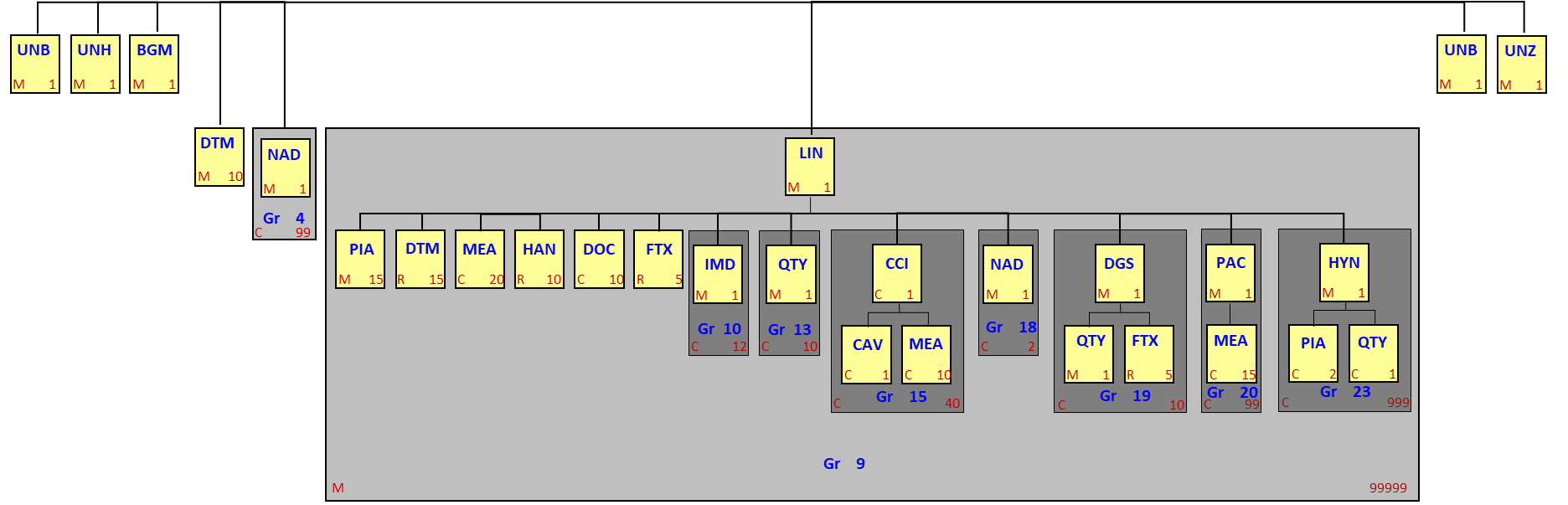 Description du messageUNAL’utilisation ou non du segment UNA doit être décidée au préalable par les partenaires de l’échange (accord d’interchange)UNBNote : Revoir le cas du destinataire en cas de distribution globale Règle de gestion : Ce segment identifie l’émetteur au sens technique et télécom (voir chapitre 1.3 identification des intervenants)Il est préconisé d’utiliser le code EAN (GLN ou identifiant lieu fonction AEE) ou le SIRETUNHRègle de gestion : Utilisation du code KITS X : KITS = constant et X = numéro de versionExemple : v0.4 >= KITS 0.4Les versions valides acceptées dans les échanges à une date données sont la version en cours (X) et la version précédente (X-1)En-tête du Catalogue BGMDTMDTM + 137 : Date du message - Donnée obligatoireALIFTXGROUPE 1 [RFF - DTM]GROUPE 2 [NAD -LOC]NOTES :Ce segment identifie l’émetteur du messageGROUPE 3 [RFF – DTM]GROUPE 4 [CTA – COM]GROUPE 5 [TAX – MOA – DTM]GROUPE 6 [CUX – DTM]GROUPE 7 [PAT – DTM – PCD – MOA]GROUPE 8 [TDT – LOC]GROUPE 9 [TOD – LOC]GROUPE 10 [ALC – ALI – DTM]GROUPE 11 [QTY – RNG]GROUPE 12 [PCD – RNG]GROUPE 13 [MOA – RNG]GROUPE 14 [RTE – RNG]GROUPE 15 [TAX – MOA – DTM]DESCRIPTION partie groupage produitsGROUPE 16 [PGI – DTM – QTY – ALI – FTX – Gr17 –  …  – Gr32]PGIRègle de gestion :Données 5379 Utilisation des types de groupe :« 3 Catalogue » pour transmettre les tarifs des articles unitaires« 11 Groupe de produits » pour transmettre la description d’un kit (composants et prix)Données 3388 Identification groupe de produit :Si la donnée 5379 = 11 Groupe de produits, alors il faut préciser l’identifiant du groupe de produit dans la donnée 5388DTM Règles de gestion Précision de la période de validité d’un kit : utilisation des codes 194 (début de période) et 206 (fin de période)Précision de la période de promotion : utilisation des codes 15 et 16 pour préciser la date de début et de fin de la promotionQTYRègles de gestion :Segment à utiliser uniquement si le groupage produit est un kitALICe segment n’est pas obligatoire.FTXRègles de gestion :Ce segment permet de transmettre la désignation du kit décritGROUPE 17 [CUX – DTM]Ce groupe est conditionnel donc non obligatoirePRIDTM NOTES : Tableau récapitulatifGROUPE 19 [TAX – MOA – DTM]GROUPE 20 [ALC – ALI]GROUPE 21 [QTY – RNG]GROUPE 22 [PCD – RNG]GROUPE 23 [MOA – RNG]GROUPE 24 [RTE – RNG]GROUPE 25 [TAX – MOA – DTM]GROUPE 26 [NAD – LOC]GROUPE 27 [RFF – DTM]GROUPE 28 [CTA – COM]GROUPE 29 [PAT – DTM – PCD – MOA]GROUPE 30 [TDT – LOC]GROUPE 31 [TOD – LOC]GROUPE 32 [PAC – MEA – HAN]DESCRICPTION COMPOSANTS DU KIT - ARTICLESGROUPE 33 [LIN – PIA – IMD – MEA – QTY – HAN – ALI – DTM – NAD – RFF LOC – DOC – FTX – Gr34 à Gr47]LINChaque déclinaison logistique est un produit.Quand on envoie une modification, même d’une seule caractéristique, on renvoie tout le message complet (UC+UL).S’il y a une modification uniquement dans l’UL, il faut envoyer le détail UC+UL.* On ne transmet pas de PRODAT pour un produit qui n’a pas de code EAN13.Mise à jour : correction des données contenues dans la fiche articleDonnée 1229 : Préciser la Code 2 : Phyto : Les articles remontés en type « 2 » sont ceux dont la commercialisation est arrêtée, ne se vendent pas en solo ou bien sont bloqués momentanément (ex : cas de rupture) => A exploiter éventuellement pour mise en place d’un blocage au niveau passage des commandesFertilisants : code 2 à utiliser en cas d’arrêt de commercialisationPIARègle sur l’identification des produits : Tout produit doit avoir au moins une identification complémentaire dans le catalogue produit : précision d’un identifiant a minima par produit obligatoire (voir utilisation du qualifiant ci-dessous).Utilisation du qualifiant :Le Code 4 sert à donner l’EAN du Produit remplacéLe Code 1 sert à donner un autre Code Produit quand il n’y a pas d’EAN (en général c’est le Code SA = code interne fournisseur)Le Code 5 sert pour toutes les identifications complémentairesIdentifications complémentaires :N° d’article fournisseur => Numéro interne attribué au produit par le fournisseurTableau Récap : IMDMEARègles de gestion :Unité de commande / livraison / facturation :Il est recommandé que l’unité du contrat/ commande soit la même que l’unité de livraison et de l’unité de facturationDensité : pour la densité, les unités de mesure doivent être harmoniser (KG/ L et KG/ M3)Mesures :PoidsExemple :  Pour des engrais de type spécialité qui contiennent des métaux lourds (produits sous serres), le rapport Poids Net/ Poids Net différentOn recommande d’avoir un Poids Net =1 si unité de mesure est en tonnes (T) et un poids net ≠ 1 si unité de mesure en litres (L) pour coder un volume ou de densité).Exemple Poids net = 1,02 L = 1 kgExemple :  Pour des engrais de type spécialité qui contiennent des métaux lourds (produits sous serres), le rapport Poids Net/ Poids Net différentExemples : Remarque : Pas de code daN mais seulement N ( Newton).Tableau récapitulatif :QTYHANCette donnée est obligatoire. Donnée 4078 : codification Installation classée - Format ICPE : 10n-2nIl y a jusqu’à 5 zones de 9 caractères pour spécifier les différents codes ICPE pour un produit : Exemple pour 5 codes : HAN+DAE:::4510-II  1436-I   6754     5674-III 5647     +:56'Exemple pour 1 code : HAN+DAE:::4702-III +:56'Indiquer en texte les conditions de stockage du produitALIDTM NOTES : Tableau récapitulatifLe délai avant remise à l’herbe concerne uniquement les produits organiquesNADL’utilisation du code 92 : Cas de Fournisseurs étrangers sans ean13 est déconseilléCode emballeur : Le code emballeur est délivré à une entreprise par la DDPP de son département. Le code emballeur permet d'identifier sur une étiquette :Le conditionneur ou l'emplisseur (celui qui réalise effectivement le préemballage)Le fabricant du produit, pour qui le préemballage est effectuéL'importateur (pour les marchandises en provenance de pays hors Union européenne).DOCRègles de gestion :Code 861 : Numéro de certificat d’origine ou DAC (document d’accompagnement commercial) pour les fertilisants organiques et organo minéraux et matières premières qui contiennent des sous-produits animauxFDS : Code 12 :  préciser le numéro de révision ou le nom de la FDS est obligatoireSi donnée 1001 = Code 12 = FDS, il convient de préciser le nom ou le numéro de la FDS dans la donnée 1004FTXCe segment est facultatif. Il permet de préciser un lien vers la version de la FDS correspondant au produit. Notes :Le segment est entièrement conditionnel.On peut décliner les informations en format libre dans la donnée C108 sous le qualifiant adéquatAAA : Composition chimique sous format UNIFA – Voir Codification UNIFA en annexeLa description de la composition du produit sous format codification UNIFA permet de décrire les quantités/dosages/teneur des principaux éléments composants le produit. C’est ici que doivent être décrit la teneur totale en K2O (K) et en P2O5 (P).ADH : Dénomination du type. La dénomination du type n’existe plus pour les fertilisants CE d’après le règlement CE 2019 -1009 et est remplacé par les PFC /CFC. Néanmoins, elle est toujours demandée pour les fertilisants sous NFU ou AMM.Fertilisant sous AMM : la valeur de la donnée 4440 pour la dénomination du type correspond à du texte libreFertilisant NFU : la valeur de la donnée 440 pour la dénomination est à choisir parmi les propositions en annexe dans la liste de référence « dénomination du type ».  En cas d’absence de la valeur, souhaitée, écrire en texte libre la valeur et demander l’ajout dans la liste de ce guide à AEE.PRD : Correspond au libellé réglementaire ONUSUR : Correspond au cas des produits UAB . Le périmètre associé à au caractère UAB est précisé dans le segment IMDACD : Origine des composants du produit (engrais organique)FTX+ AAA++++35.5NT16.5NN16.8NA'Exemple :FTX+SUR+++PRODUIT RECOMMANDE DANS LE CADRE DE L''AGRICULTURE:BIOLOGIQUE'FTX+ACV+++++Poudre de viande et d'os:Farine de plume' ( produit à base de poudre de viande et d’os et de farine de plume)GROUPE 34 [CCI –CAV – MEA]GROUPE 35 [TAX – MOA – DTM]Exemple :CCI++TC’MEA+SV+TC+CEL :-5 :76’GROUPE 36 [CUX – DTM]GROUPE 37 [PRI – CUX – APR – RNG – DTM – PCD]GROUPE 38 [ALC – ALI – DTM]GROUPE 39 [QTY – RNG]GROUPE 40 [PCD – RNG]GROUPE 41 [MOA – RNG]GROUPE 42 [RTE – RNG]GROUPE 43 [TAX – MOA – DTM]GROUPE 44 [PAC – MEA – HAN]La donnée 7064 sert à indiquer le code des matériaux composant l’emballage (PAT, PET…)Composition de l’emballage extérieur : PAC + + 3 : 50 + + C : code de l’emballage : EMB’Pour les palettes :  C531.7075 = 4   et   C202.7065 = Code EAN Palette PAC++2 = Utilisé pour les Types d’UL                    	PAC++2+10' = Carton     PAC++2+03’ = Palette	PAC++3 = Utilisé pour les emballages UC           PAC++3+PEHDS'              PAC++3+OTHER+C:3H2:EMB'PAC++4 = Code Palette                                            PAC++4+Code Palette’		Types d’UL :- "00" : Colis de détail /  "01" : Roll box / "03" : palette /  "06" : couche palette /  "10" : carton / "11" : fardeau- "12" : UL d'1 seule unité de baseType Emballage : OTHER / PLAS / PEHDS / PEHDC / PAP / PEHDF / PAPLAS / ND / CAR ….Code Emballage : 3H2 / 4G / …( source des codes ?!)GROUPE 45 [PAT – DTM – PCD – MOA]GROUPE 46 [TDT – LOC]GROUPE 47 [TOD – LOC]UNTUNZAnnexesPrésentation du produit (Conditionnement)VRA : Produit en vracBBG : big bagSAC : sac A compléterType d’emballageCode emballageListe à ajouterTable des Unités de mesureTable de références : ONU/ Recommandation N° 20 : Codes des unités de mesures utilisées dans le commerce internationalIdentification du moyen de transport Annexe : Codes EAN 13 génériquesVersionObservationsDate de mise à jourV01ère version Guide Utilisateur25/05/2022Partie entière*Partie décimale*Prix unitaires96Calculs intermédiaires dans la cascade (montant unitaire remise, charge)136Pourcentage64Taux de change66Montant total ligne162Montant total pied162Quantités123DonnéeO / FSegmentIdentifiant de l’Emetteur	OUNBIdentifiant du Destinataire*OUNBRéférence d’InterchangeOUNBDonnéeO / FSegmentType du DocumentOBGM+11EDate du DocumentODTM+137Emetteur du CatalogueONAD+FRDistributeur national de la marqueFNAD+SUUNBM1Entête d’interchangeFonction : Débuter, identifier et indiquer un interchange.Fonction : Débuter, identifier et indiquer un interchange.Fonction : Débuter, identifier et indiquer un interchange.Fonction : Débuter, identifier et indiquer un interchange.Fonction : Débuter, identifier et indiquer un interchange.DonnéeStatutFormatLibelléContenu/CommentairesS001MIdentifiant de la syntaxe  0001Ma4Identifiant de syntaxe.–UNOC : CEE/ONU – jeu de caractères de niveau C.   0002Mn1Numéro de version de syntaxe–1 : constante S002MEmetteur de l’interchange  0004Man..35Identification de l’émetteurSIRETSIRENCode ean13 EmetteurCode Identifiant lieu fonction AEE  0007Can..4Qualifiant du code d’identification du partenaire107 : SIRET / SIREN (Insee) 9 : EAN312 : Codification AEE (identifiants lieux fonction)  0008Can..14Adresse d’acheminement en retourS003MDestinataire de l’interchange  0010Man..35Identification du destinataireSIRETSIRENCode ean13 DestinataireCode Identifiant lieu fonction AEE  0007Can..4Qualifiant du code d’identification du partenaire5 : SIRET (Insee) sur 14 caractères (SIREN + Nic)14 : EAN22 : SIREN (Insee) sur 9 caractères312 : Codification AEE (identifiants lieux fonction)  0014Can..14Adresse de routageS004MDate/heure d’établissement  0017Mn6DateDate  0019Mn4HeureHeure0020Man..14Référence de contrôle de l’interchangeN° InterchangeS005#Référence ou mot de passe du destinataire  0022*an..14Référence destinataire/mot de passe  0025*an2Qualifiant du mot de passe/référence du récepteur.0026Can..14Référence application–PRICAT : type de message0029#a1Code de priorité pour le traitement0031#n1Demande d’accusé réception0032#an..35Identifiant de l’accord d’échange0035Cn1Indicateur de test–1 : si testUNHM1Entête de messageFonction : Déclencher, identifier et définir un message.Fonction : Déclencher, identifier et définir un message.Fonction : Déclencher, identifier et définir un message.Fonction : Déclencher, identifier et définir un message.Fonction : Déclencher, identifier et définir un message.Fonction : Déclencher, identifier et définir un message.DonnéeStatutFormatLibelléContenu/Commentaires0062Man..14Numéro de référence du message N° du messageS009MIdentifiant du message  0065Man..6Identifiant du type de message–PRICAT : Message « Catalogue des prix et/ou composition des kits »   0052Man..3Numéro de la version du type de message.–D : constante   0054Man..3Numéro de la révision du message–97A : constante   0051Man..2Agence de contrôle–UN : Messages normalisés des Nations Unies, TRADE/WP.4/CEE/ONU   0057Can..6Code attribué par l’association–KITS X : numéro de version0068#an..35Référence commune d’accèsS010#Statut du transfert  0070*n..2Séquence des transferts  0073*a1Premier et dernier transfertsBGMM1Début du messageFonction : Indiquer le type et la fonction d’un message et en transmettre le numéro d’identification.Fonction : Indiquer le type et la fonction d’un message et en transmettre le numéro d’identification.Fonction : Indiquer le type et la fonction d’un message et en transmettre le numéro d’identification.Fonction : Indiquer le type et la fonction d’un message et en transmettre le numéro d’identification.Fonction : Indiquer le type et la fonction d’un message et en transmettre le numéro d’identification.DonnéeStatutFormatLibelléContenu/CommentairesC002CNom du document ou message  1001Man..3Nom du document ou message (en code)–9 : Catalogue des prix et/ou composition des kits  1131Can..3Qualifiant de la liste des codes.  3055Can..3Organisme responsable de la liste de codes (en code)–9 : EAN –6 : UN/ECE  1000Can..35Nom du document ou message1004#an..35Numéro du document ou message1225#an..3Fonction du message (en code)4343#an..3Type de réponseDTMM10Date ou heure ou périodeFonction : Indiquer une date et/ou une heure ou une période.Fonction : Indiquer une date et/ou une heure ou une période.Fonction : Indiquer une date et/ou une heure ou une période.Fonction : Indiquer une date et/ou une heure ou une période.Fonction : Indiquer une date et/ou une heure ou une période.DonnéeStatutFormatLibelléContenu/CommentairesC507MDate ou heure ou période  2005Man..3Qualifiant de la date ou heure ou période–137 : Date/heure de message/document   2380Ran..35Date ou heure ou période Date  2379Ran..3Qualifiant du format de la date ou heure ou période–102 : AAAAMMJJ ALIC2Informations complémentairesFonction : Indiquer que des conditions spéciales s'appliquent en raison de l'origine des marchandises, de préférences douanières ou de facteurs fiscaux ou commerciaux particuliers.Fonction : Indiquer que des conditions spéciales s'appliquent en raison de l'origine des marchandises, de préférences douanières ou de facteurs fiscaux ou commerciaux particuliers.Fonction : Indiquer que des conditions spéciales s'appliquent en raison de l'origine des marchandises, de préférences douanières ou de facteurs fiscaux ou commerciaux particuliers.Fonction : Indiquer que des conditions spéciales s'appliquent en raison de l'origine des marchandises, de préférences douanières ou de facteurs fiscaux ou commerciaux particuliers.Fonction : Indiquer que des conditions spéciales s'appliquent en raison de l'origine des marchandises, de préférences douanières ou de facteurs fiscaux ou commerciaux particuliers.DonnéeStatutFormatLibelléContenu/Commentaires3239#an..3Pays d'origine (en code)9213Can..3Type du régime de droits (en code)4183Can..3Conditions spéciales (en code)4183#an..3Conditions spéciales (en code)4183#an..3Conditions spéciales (en code)4183#an..3Conditions spéciales (en code)4183#an..3Conditions spéciales (en code)FTXC5Free textFonction : Donner des informations en clair ou en code Fonction : Donner des informations en clair ou en code Fonction : Donner des informations en clair ou en code Fonction : Donner des informations en clair ou en code Fonction : Donner des informations en clair ou en code DonnéeStatutFormatLibellé4451Man..3Text subject qualifier4453#an..3Text function, codedC107Text reference  4441an..17Free text identification  1131*an..3Code list qualifier  3055*an..3Code list responsible agency, codedC108CText literal  4440Man..70Free text  4440Can..70Free text  4440Can..70Free text  4440Can..70Free text  4440Can..70Free text3453#an..3Language, codedGROUPE 2M2[NAD]NADM1Nom et adresse[Groupe 2]Fonction : Indiquer le nom et/ou l’adresse et la fonction leur correspondant.Fonction : Indiquer le nom et/ou l’adresse et la fonction leur correspondant.Fonction : Indiquer le nom et/ou l’adresse et la fonction leur correspondant.Fonction : Indiquer le nom et/ou l’adresse et la fonction leur correspondant.Fonction : Indiquer le nom et/ou l’adresse et la fonction leur correspondant.DonnéeStatutFormatLibelléContenu/Commentaires3035Man..3Qualifiant de l’intervenant–FR : Emetteur du messageC082CInformations détaillées sur l’identification de l’intervenant  3039Man..35Identification de l’intervenantSIRETSIRENCode ean13 EmetteurCode Identifiant lieu fonction AEECode interne fournisseurs étrangers  1131#an..3Qualifiant de la liste des codes.  3055Can..3Organisme responsable de la liste de codes (en code)9 : EAN107 :  SIRET / SIREN (Insee) 312 : Codification AEE92 : Code interne client /acheteur (pour les Fournisseurs étrangers sans EAN)C058#Nom et adresse  3124*an..35Ligne du nom et de l’adresse  3124*an..35Ligne du nom et de l’adresse  3124*an..35Ligne du nom et de l’adresse  3124*an..35Ligne du nom et de l’adresse  3124*an..35Ligne du nom et de l’adresseC080CNom de l’intervenant  3036Man..35Nom de l’intervenant  3036Can..35Nom de l’intervenant  3036Can..35Nom de l’intervenant  3036#an..35Nom de l’intervenant  3036#an..35Nom de l’intervenant  3045#an..3Format du nom de l’intervenant (en code)C059CRue  3042Man..35Rue et numéro ou boîte postale  3042*an..35Rue et numéro ou boîte postale  3042*an..35Rue et numéro ou boîte postale  3042*an..35Rue et numéro ou boîte postale3164#an..35Nom de la ville3229#an..9Identification de la division territoriale3251#an..9Code postal3207#an..3Pays (en code)PGIM1Informations sur le groupe de produits[Groupe 16]Fonction : Indiquer le groupe auquel appartient un produit = identifier le kitFonction : Indiquer le groupe auquel appartient un produit = identifier le kitFonction : Indiquer le groupe auquel appartient un produit = identifier le kitFonction : Indiquer le groupe auquel appartient un produit = identifier le kitFonction : Indiquer le groupe auquel appartient un produit = identifier le kitDonnéeStatutFormatLibelléContenu/Commentaires5379Man.. 3Type de groupe3 : Catalogue11 : Groupe de produitsC288CGroupe de produits  5389Can..3Code groupe de produitsSA : Numéro d’article fournisseurEN : Code EAN  1131Can..3Qualifiant de la liste des codes.  3055Can..3Organisme responsable de la liste de codes (en code)5388Can..35Identification groupe de produitsIdentifiant du groupe de produit (EAN, code interne fournisseurDTMC15Date ou heure ou période[Groupe 16]Fonction : Indiquer une date et/ou une heure ou une période.Fonction : Indiquer une date et/ou une heure ou une période.Fonction : Indiquer une date et/ou une heure ou une période.Fonction : Indiquer une date et/ou une heure ou une période.Fonction : Indiquer une date et/ou une heure ou une période.DonnéeStatutFormatLibelléContenu/CommentairesC507MDate ou heure ou période  2005Man..3Qualifiant de la date ou heure ou période- 15 : date/heure de début de la promotion- 16 : date/heure de fin de la promotion- 194 : date/heure de début de période- 206 : date heure de fin de période  2380Ran..35Date ou heure ou périodeDate   2379Ran..3Qualifiant du format de la date ou heure ou période- 102 : AAAAMMJJ - 804 : Nb de Jours- 602 : AAAAQTYC10Quantité[Groupe 16] Fonction : Indiquer une quantité Fonction : Indiquer une quantité Fonction : Indiquer une quantité Fonction : Indiquer une quantité Fonction : Indiquer une quantité DonnéeStatutFormatLibelléContenu/CommentairesC186MInformations détaillées sur la quantité  6063Man..3Qualifiant de la quantité53 : Quantité minimum de commande  6060Mn..15QuantitéQuantité  6411Can..3Qualifiant de l'unité de mesurePCEALIC5Informations complémentaires[Groupe 16]Fonction : Indiquer que des conditions spéciales s'appliquent en raison de l'origine des marchandises, de préférences douanières ou de facteurs fiscaux ou commerciaux particuliers.Fonction : Indiquer que des conditions spéciales s'appliquent en raison de l'origine des marchandises, de préférences douanières ou de facteurs fiscaux ou commerciaux particuliers.Fonction : Indiquer que des conditions spéciales s'appliquent en raison de l'origine des marchandises, de préférences douanières ou de facteurs fiscaux ou commerciaux particuliers.Fonction : Indiquer que des conditions spéciales s'appliquent en raison de l'origine des marchandises, de préférences douanières ou de facteurs fiscaux ou commerciaux particuliers.Fonction : Indiquer que des conditions spéciales s'appliquent en raison de l'origine des marchandises, de préférences douanières ou de facteurs fiscaux ou commerciaux particuliers.DonnéeStatutFormatLibelléContenu/Commentaires3239#an..3Pays d'origine (en code)9213Can..3Type du régime de droits (en code)126 : Nouvelle commercialisation. Début de disponibilité à la commande
94E : Fin de vie du produit. Le produit reste disponible jusqu'à l'épuisement des stocks
130 : Arrêt de commercialisation du produit. Le produit n’est plus commandable.4183Can..3Conditions spéciales (en code)4183#an..3Conditions spéciales (en code)4183#an..3Conditions spéciales (en code)4183#an..3Conditions spéciales (en code)4183#an..3Conditions spéciales (en code)FTXC5Free text[Groupe 16]Fonction : Donner des informations en clair ou en code : Fonction : Donner des informations en clair ou en code : Fonction : Donner des informations en clair ou en code : Fonction : Donner des informations en clair ou en code : Fonction : Donner des informations en clair ou en code : DonnéeStatutFormatLibellé4451Man..3Qualifiant de l'objet du textePRD = Information produit4453#an..3Fonction du texte (en code) C107Référence du texte   4441an..17Texte en format libre (en code)   1131*an..3Qualifiant de la liste de codes   3055*an..3Organisme responsable de la liste de codes (en code) C108CTexte en clair   4440Man..70Texte en format libre Désignation commerciale du kit  4440Can..70Texte en format libre   4440Can..70Texte en format libre   4440Can..70Texte en format libre   4440Can..70Texte en format libre 3453#an..3Langue (en code)GROUPE 18C999999[PRI – CUX – APR – RNG – DTM]PRIM1Informations détaillées sur le prix[Groupe 18]Fonction : Donner les informations sur le prix.Fonction : Donner les informations sur le prix.Fonction : Donner les informations sur le prix.Fonction : Donner les informations sur le prix.Fonction : Donner les informations sur le prix.DonnéeStatutFormatLibelléContenu/CommentairesC509RInformations sur le prix  5125Man..3Qualifiant du prixAAA : Calcul netAAB : Calcul brut   5118Rn..15Prix Prix  5375#an..3Type de prix (en code)  5387Can..3Qualifiant du type de prix  5284Cn..9Prix unitaire de base  6411Ran..3Qualifiant de l'unité de mesure5213#an..3Modification d'une ligne secondaire du prix par article (en code)DTMC5Date ou heure ou période[Groupe 18]Fonction : Indiquer une date et/ou une heure ou une période.Fonction : Indiquer une date et/ou une heure ou une période.Fonction : Indiquer une date et/ou une heure ou une période.Fonction : Indiquer une date et/ou une heure ou une période.Fonction : Indiquer une date et/ou une heure ou une période.DonnéeStatutFormatLibelléContenu/CommentairesC507MDate ou heure ou période  2005Man..3Qualifiant de la date ou heure ou période- 194 : date/heure de début de période- 206 : date heure de fin de période- 273 : période de validité  2380Ran..35Date ou heure ou périodeDate / Nbre de jours/  2379Ran..3Qualifiant du format de la date ou heure ou période- 102 : AAAAMMJJ - 804 : Nb de Jours- 602 : AAAADate200523802379GROUPE 33C99999[LIN – PIA – IMD – MEA – QTY – HAN – ALI – DTM – NAD – RFF LOC – DOC – FTX – Gr34 à Gr47]LINM1Ligne article[Groupe 33]Fonction : Identifier une ligne article et sa configuration.Fonction : Identifier une ligne article et sa configuration.Fonction : Identifier une ligne article et sa configuration.Fonction : Identifier une ligne article et sa configuration.Fonction : Identifier une ligne article et sa configuration.DonnéeStatutFormatLibelléContenu/Commentaires1082Cn..6Numéro de l’articleN° de Ligne Article1229Can..3Demande d’action ou de notification (en code)- 1 : Mise à jour- 2 : suppressionC212CNuméro d’identification de l’article  7140MAn14Numéro d’articleCode EAN 13   7143Can..3Type de numéro d’article (en code)–EN : Association internationale de numérotation des articles (EAN) 13n1131#an..3Qualifiant de la liste des codes.  3055#an..3Organisme responsable de la liste de codes (en code)C829#Informations sur une ligne secondaire  5495*an..3Indicateur de la ligne article secondaire (en code)  1082*n..6Numéro de l’article1222#n..2Niveau de configuration7083#an..3Configuration (en code)PIAC10Identification complémentaire du produit[Groupe 33]Fonction : Indiquer des codes complémentaires d’identification ou de remplacement d’un article.Fonction : Indiquer des codes complémentaires d’identification ou de remplacement d’un article.Fonction : Indiquer des codes complémentaires d’identification ou de remplacement d’un article.Fonction : Indiquer des codes complémentaires d’identification ou de remplacement d’un article.Fonction : Indiquer des codes complémentaires d’identification ou de remplacement d’un article.DonnéeStatutFormatLibelléContenu/Commentaires4347Man..3Qualifiant de la fonction de l’identification du produit–1 : Identification complémentaire–5 : Identification Produit–4 : SubstituéC212MNuméro d’identification de l’article  7140Can..35Numéro d’articleRéférence  7143Can..3Type de numéro d’article (en code)APV : Code AMMHS : Code douanierSA : Numéro d’article du fournisseur IN : Numéro d'article de l'acheteurEN : EAN Produit Remplacé  1131#an..3Qualifiant de la liste des codes.  3055#an..3Organisme responsable de la liste de codes (en code)C212#Numéro d’identification de l’article  7140*an..35Numéro d’article  7143*an..3Type de numéro d’article (en code)  1131*an..3Qualifiant de la liste des codes.  3055*an..3Organisme responsable de la liste de codes (en code)C212#Numéro d’identification de l’article  7140*an..35Numéro d’article  7143*an..3Type de numéro d’article (en code)  1131*an..3Qualifiant de la liste des codes.  3055*an..3Organisme responsable de la liste de codes (en code)C212#Numéro d’identification de l’article  7140*an..35Numéro d’article  7143*an..3Type de numéro d’article (en code)  1131*an..3Qualifiant de la liste des codes.  3055*an..3Organisme responsable de la liste de codes (en code)C212#Numéro d’identification de l’article  7140*an..35Numéro d’article  7143*an..3Type de numéro d’article (en code)  1131*an..3Qualifiant de la liste des codes.  3055*an..3Organisme responsable de la liste de codes (en code)IdentifiantValeur donnée 4347Valeur donnée C212.7143Valeur donnée C212.7140Code AMM5APVNuméro AMM [format n7]Code douanier5HS[Format n..11]Numéro d’article du fournisseur5 / 1SATexte[Format an..35]EAN Produit Remplacé4ENEAN13 [Format n13]IMDC999Description de l'article[Groupe 33] Fonction : Décrire un article – UC ou ULFonction : Décrire un article – UC ou ULFonction : Décrire un article – UC ou ULFonction : Décrire un article – UC ou ULFonction : Décrire un article – UC ou ULDonnéeStatutFormatLibelléContenu/Commentaires7077Can..3Type de description de l'article (en code)–C : Code (tiré de la liste des codes du secteur industriel) 7081Can..3Caractéristique de l'article (en code)–TPE : Produit UC/ULC273CDescription de l'article  7009Can..17Identification de la description de l'article (en code)Type de produit :–CU : Unité consommateur (EAN)  1131#an..3Qualifiant de la liste des codes.  3055Can..3Organisme responsable de la liste de codes (en code)–65 : Constante  7008Can..35Description de l'article  7008Can..35Description de l'article  3453#an..3Langue (en code)7383#an..3Indicateur de surface ou de niveau (en code)MEAC10Mesures[Groupe 33]Fonction : Indiquer des mesures physiques, dont les tolérances concernant la dimension, les poids et les dénombrements.Fonction : Indiquer des mesures physiques, dont les tolérances concernant la dimension, les poids et les dénombrements.Fonction : Indiquer des mesures physiques, dont les tolérances concernant la dimension, les poids et les dénombrements.Fonction : Indiquer des mesures physiques, dont les tolérances concernant la dimension, les poids et les dénombrements.Fonction : Indiquer des mesures physiques, dont les tolérances concernant la dimension, les poids et les dénombrements.DonnéeStatutFormatLibelléContenu/Commentaires6311Man..3Qualifiant du domaine d’application de la mesureABA : Unité de mesure pour les quantités commandéesIQ : Unité de mesure pour la facturationABP : unité de mesure pour la livraisonDEN : DensitéDMG : diamètre moyen du grain (D50)FRA : Fraction 2 5 4 DUR : Dureté du granuléPD : MesuresSO : GerbageC502CInformations détaillées sur la mesure  6313Can..3Type de mesure (en code)AAA : Poids net unitaireAAB : Poids brut unitaireHT : HauteurWD : Largeur DP : Profondeur DN : Densité SW : Poids Max GerbagePCD : PourcentageDIM : Diamètre moyen  6321Can..3Appréciation de la mesure (en code)5 :Supérieur ou égal  6155Can..3Attribut de mesure (en code)  6154Can..70Attribut de mesure Resserrement granulométrique entre  et  mmC174CValeur ou fourchette  6411Man..3Qualifiant de l’unité de mesureCf. Unité de mesure page 53-54  6314Can18Valeur de la mesureExemple de valeur pour une mesure : 3,4Exemple de valeur pour le fraction granulométrique 2 5 4 : 92,5%  6162Cn..18n 7Minimum de la fourchette ?   6152Cn..18An 8Maximum de la fourchette  6432Cn..2Chiffres significatifs7383Can..3Indicateur de surface ou de niveau (en code)MEA+ABA++TNE’Unité de commande = tonneMEA+PD+AAA+TNE :1’Poids Net = 1 tonneMEA+ABP++TNE’  Unité de mesure pour la livraison = tonneMEA+PD+AAB+TNE :1’Poids Brut = 1 tonneMEA+DEN+DN+ZGJ :960-1005J'Densité de 0,96 à 1,05 KG/LMEA+DMG+DIM+MM :3,3-3.6 ’Diamètre moyen D50 compris entre 3,3 et 3,6MEA+FRA+ ::: Resserrement granulométrique entre 2,5 et 4,5 mm ≥92,,5%’Resserrement granulométrique entre 2,5 et 4,5 mm ≥92,,5%’MEA+DUR+PCD:5+NEW:500’Dureté des granulés en DaN*Donnée mesuréeValeur qualifiant 6311Valeur Type de mesure C502 – 6313Attribut de mesure C174-6314Appréciation de la mesure C502-6154Valeur de la mesure C174-6321Unité de mesure C174-6411PD : mesuresAAA : Poids net unitaire--Poids Cf liste de référence en annexePD : mesuresAAB : Poids brut unitaire--Poids Cf liste de référence en annexePD : mesuresHT : Hauteur--Hauteur Cf liste de référence en annexePD : mesuresWD : Largeur --Largeur Cf liste de référence en annexePD : mesuresDP : Profondeur --Profondeur Cf liste de référence en annexeDEN : DensitéDN : Densité --Densité Cf liste de référence en annexeSO : GerbageSW : Poids Max Gerbage--Poids maximum de gerbage produit conditionné Cf liste de référence en annexeDMG : diamètre moyen du grain (D50)DIM : Diamètre moyen--Diamètre moyen compris xx et xx Cf liste de référence en annexeABA : Unité de mesure pour les quantités commandées---Unité de commandeCf liste de référence en annexeIQ : Unité de mesure pour la facturation---Unité de facturationCf liste de référence en annexeABP : unité de mesure pour la livraison---Unité de livraisonCf liste de référence en annexeFRA : Fraction 2 5 4 - Resserrement granulométrique entre XX et XX mm5 : Supérieur ou égal92,5%Cf liste de référence en annexeDUR : Dureté du granuléPCD : Pourcentage--PourcentageCf liste de référence en annexeQTYC10Quantité[Groupe 13] * Occurrence 1Fonction : Indiquer une quantité – Quantité minimum de commandeFonction : Indiquer une quantité – Quantité minimum de commandeFonction : Indiquer une quantité – Quantité minimum de commandeFonction : Indiquer une quantité – Quantité minimum de commandeFonction : Indiquer une quantité – Quantité minimum de commandeDonnéeStatutFormatLibelléContenu/CommentairesC186MInformations détaillées sur la quantité  6063Man..3Qualifiant de la quantité53 : Quantité minimum de commande  6060Mn..15Quantité Quantité  6411Can..3Qualifiant de l'unité de mesureUnité d’AchatHANC5Instructions de manutention[Groupe 33] Fonction : Indiquer un N° d’Installation classéeFonction : Indiquer un N° d’Installation classéeFonction : Indiquer un N° d’Installation classéeFonction : Indiquer un N° d’Installation classéeFonction : Indiquer un N° d’Installation classéeDonnéeStatutFormatLibelléContenu/CommentairesC524CInstructions de manutention  4079Can..3Instructions de manutention (en code)–DAE : Matière dangereuse  1131#an..3Qualifiant de la liste des codes.  3055#an..3Organisme responsable de la liste de codes (en code)  4078Can..70Instructions de manutentionInstallations classées C218CMatières dangereuses  7419Can..4Code d’identification de la classe des matières dangereuses  1131Can..3Qualifiant de la liste des codes.–56 : Installation classée  3055#an..3Organisme responsable de la liste de codes HANC5Instructions de manutention[Groupe 33] * Occurrence 2Fonction : Indiquer les conditions de stockageFonction : Indiquer les conditions de stockageFonction : Indiquer les conditions de stockageFonction : Indiquer les conditions de stockageFonction : Indiquer les conditions de stockageDonnéeStatutFormatLibelléContenu/CommentairesC524CInstructions de manutention  4079Can..3Instructions de manutention (en code)–STO : stockage  1131#an..3Qualifiant de la liste des codes.  3055#an..3Organisme responsable de la liste de codes (en code)  4078Can..70Instructions de manutentionConditions de stockage C218CMatières dangereuses  7419Can..4Code d’identification de la classe des matières dangereuses  1131Can..3Qualifiant de la liste des codes.  3055#an..3Organisme responsable de la liste de codes HANC5Instructions de manutention[Groupe 33] * Occurrence 3Fonction : Indiquer la présentation du produitFonction : Indiquer la présentation du produitFonction : Indiquer la présentation du produitFonction : Indiquer la présentation du produitFonction : Indiquer la présentation du produitDonnéeStatutFormatLibelléContenu/CommentairesC524CInstructions de manutention  4079Can..3Instructions de manutention (en code)–PRE : présentation du produit  1131#an..3Qualifiant de la liste des codes.  3055#an..3Organisme responsable de la liste de codes (en code)  4078Can..70Instructions de manutentionLibellé présentation produitsC218CMatières dangereuses  7419Can..4Code d’identification de la classe des matières dangereusesVRA : Produit en vracBBG : big bagSAC : sac   1131Can..3Qualifiant de la liste des codes.-65 : Code présentation  3055#an..3Organisme responsable de la liste de codes ALIC5Informations complémentaires[Groupe 33]Fonction : Indiquer que des conditions spéciales s'appliquent en raison de l'origine des marchandises, de préférences douanières ou de facteurs fiscaux ou commerciaux particuliers.Fonction : Indiquer que des conditions spéciales s'appliquent en raison de l'origine des marchandises, de préférences douanières ou de facteurs fiscaux ou commerciaux particuliers.Fonction : Indiquer que des conditions spéciales s'appliquent en raison de l'origine des marchandises, de préférences douanières ou de facteurs fiscaux ou commerciaux particuliers.Fonction : Indiquer que des conditions spéciales s'appliquent en raison de l'origine des marchandises, de préférences douanières ou de facteurs fiscaux ou commerciaux particuliers.Fonction : Indiquer que des conditions spéciales s'appliquent en raison de l'origine des marchandises, de préférences douanières ou de facteurs fiscaux ou commerciaux particuliers.DonnéeStatutFormatLibelléContenu/Commentaires3239#an..3Pays d'origine (en code)9213Can..3Type du régime de droits (en code)126 : Nouvelle commercialisation. Début de disponibilité à la commande
94E : Fin de vie du produit. Le produit reste disponible jusqu'à l'épuisement des stocks
130 : Arrêt de commercialisation du produit. Le produit n’est plus commandable.4183Can..3Conditions spéciales (en code)4183#an..3Conditions spéciales (en code)4183#an..3Conditions spéciales (en code)4183#an..3Conditions spéciales (en code)4183#an..3Conditions spéciales (en code)DTMC10Date ou heure ou période[Groupe 33]Fonction : Indiquer une date et/ou une heure ou une période.Fonction : Indiquer une date et/ou une heure ou une période.Fonction : Indiquer une date et/ou une heure ou une période.Fonction : Indiquer une date et/ou une heure ou une période.Fonction : Indiquer une date et/ou une heure ou une période.DonnéeStatutFormatLibelléContenu/CommentairesC507MDate ou heure ou période  2005Man..3Qualifiant de la date ou heure ou période- 47E : Date de début commercialisation- 48E : Date de fin de commercialisation- 157 : Date de mise à jour de la fiche FDS- 169 : Délai de Livraison (Jours)- 206 : Date de fin d’utilisation- 153 : Date de fin AMM- 341 : Délai avant remise à l’herbe  2380Ran..35Date ou heure ou périodeDate / Nbre de jours/  2379Ran..3Qualifiant du format de la date ou heure ou période- 102 : AAAAMMJJ - 804 : Nb de Jours- 602 : AAAADate200523802379Date de Début de Commercialisation47EX102Date de Fin de Commercialisation48EX102Délai de Livraison du Produit169X804Date de MAJ de la FDS157X102Date de Fin d’AMM153X102Date de fin d’utilisation206X102Délai avant remise à l’herbeX804NADC99Nom et adresse[Groupe 18] Fonction : Indiquer le nom et/ou l'adresse et la fonction leur correspondant, soit par la composite C082 seule et/ou, sous forme non structurée, par la composite C058, ou sous forme structurée, par la composite C080 jusqu'à la donnée 3207.Fonction : Indiquer le nom et/ou l'adresse et la fonction leur correspondant, soit par la composite C082 seule et/ou, sous forme non structurée, par la composite C058, ou sous forme structurée, par la composite C080 jusqu'à la donnée 3207.Fonction : Indiquer le nom et/ou l'adresse et la fonction leur correspondant, soit par la composite C082 seule et/ou, sous forme non structurée, par la composite C058, ou sous forme structurée, par la composite C080 jusqu'à la donnée 3207.Fonction : Indiquer le nom et/ou l'adresse et la fonction leur correspondant, soit par la composite C082 seule et/ou, sous forme non structurée, par la composite C058, ou sous forme structurée, par la composite C080 jusqu'à la donnée 3207.Fonction : Indiquer le nom et/ou l'adresse et la fonction leur correspondant, soit par la composite C082 seule et/ou, sous forme non structurée, par la composite C058, ou sous forme structurée, par la composite C080 jusqu'à la donnée 3207.DonnéeStatutFormatLibelléContenu/Commentaires3035Man..3Qualifiant de l'intervenantSU : Fournisseur (fabricant)DT : Détenteur AMM (Metteur en marché)GP : Code EmballeurC082CInformations détaillées sur l'identification de l'intervenant  3039Man..35Identification de l'intervenantCode Fournisseur (SU)Code Metteur en marché (DT)Code emballeur (GP) [format EMBn5]  1131#an..3Qualifiant de la liste des codes.  3055Can..3Organisme responsable de la liste de codes (en code)9 : EAN10A : Insee107 :  SIRET92 : Cas de Fournisseurs étrangers sans ean13C058CNom et adresse  3124Man..35Ligne du nom et de l'adresse  3124*an..35Ligne du nom et de l'adresse  3124*an..35Ligne du nom et de l'adresse  3124*an..35Ligne du nom et de l'adresse  3124*an..35Ligne du nom et de l'adresseC080CNom de l'intervenant  3036Man..35Nom de l'intervenantNom du Fournisseur / Détenteur AMM  3036Can..35Nom de l'intervenantRaison sociale  3036#an..35Nom de l'intervenantMarque déposée  3036#an..35Nom de l'intervenant  3036#an..35Nom de l'intervenant  3045#an..3Format du nom de l'intervenant (en code)C059#Rue Adresse structurée  3042*an..35Rue et numéro ou boîte postale Adresse structurée  3042*an..35Rue et numéro ou boîte postale  3042*an..35Rue et numéro ou boîte postale  3042*an..35Rue et numéro ou boîte postale3164#an..35Nom de la ville Adresse structurée3229#an..9Identification de la division territoriale3251#an..9Code postal Adresse structurée3207#an..3Pays (en code) Code paysDOCC1Informations sur un document[Groupe 33]Fonction : Identifier les documents, qu’ils soient imprimés ou transférés électroniquement Fonction : Identifier les documents, qu’ils soient imprimés ou transférés électroniquement Fonction : Identifier les documents, qu’ils soient imprimés ou transférés électroniquement Fonction : Identifier les documents, qu’ils soient imprimés ou transférés électroniquement Fonction : Identifier les documents, qu’ils soient imprimés ou transférés électroniquement DonnéeStatutFormatLibelléContenu/CommentairesC002MNom du document ou message  1001Ran..3Nom du document ou message (code) 861 : Certificat d’origine12 : Fiche de Sécurité964 : Emballage récupérable - Adivalor797 : Indicateur de Risques pour les polluants marins  1131#an..3Qualifiant de la liste de codes  3055#an..3Organisme responsable de la liste des codes (en code)  1000Can..35Nom du document ou messageX (si fiche de sécurité)Oui / Non si emballage récupérable adivalor ou indicateur de risques pour les polluants marinsC503CInformations détaillées sur le document ou message  1004Can..35N° du documentN°  de révision ou nom de la FDSN° Certificat d’origine  1373#an..3Statut du document ou message (code)  1366#an..35Source du document ou message  3453#an..3Langue (code)3153#an..3Identifiant du canal de communication (code)1220#n..2Nombre d’exemplaires du document requis1218#n..2Nombre d’originaux demandés pour le documentFTXC99Free text[Groupe 33]Fonction : Donner des informations en clair ou en code : URL de la FDSFonction : Donner des informations en clair ou en code : URL de la FDSFonction : Donner des informations en clair ou en code : URL de la FDSFonction : Donner des informations en clair ou en code : URL de la FDSFonction : Donner des informations en clair ou en code : URL de la FDSDonnéeStatutFormatLibellé4451Man..3Text subject qualifierZUR : URL FDS4453#an..3Text function, codedC107Text reference  4441an..17Free text identification  1131*an..3Code list qualifier  3055*an..3Code list responsible agency, codedC108CText literal  4440Man..70Free textLien URL de la FDS  4440Can..70Free text  4440Can..70Free text  4440Can..70Free text  4440Can..70Free text3453#an..3Language, codedFTXC99Free text[Groupe 33]*Occurrence 2Fonction : Donner des informations en clair ou en code Fonction : Donner des informations en clair ou en code Fonction : Donner des informations en clair ou en code Fonction : Donner des informations en clair ou en code Fonction : Donner des informations en clair ou en code DonnéeStatutFormatLibelléContenu/Commentaires4451Man..3Text subject qualifier–AAA : Composition chimique (UNIFA)–ADH : Dénomination du type–PRD : Libellé ONU–SUR : Remarques réglementaires formulées par un fournisseur–ACD : Origine des composants du produits4453#an..3Text function, codedC107Text reference  4441an..17Free text identificationComposition chimique (UNIFA)Dénomination du typeLibellé ONURemarques réglementaires formulées par un fournisseurOrigine des composants du produits  1131*an..3Code list qualifier  3055*an..3Code list responsible agency, codedC108CText literal  4440Man..70Free textPRODUITS UAB (SUR)  4440Can..70Free textOU DENOMINATION DU TYPE (pour ADH)  4440Can..70Free textOU LIBELLE ONU (PRD)  4440Can..70Free textOU COMPOSITION CHIMIQUE (UNIFA) (AAA)  4440Can..70Free textOU ORIGINE DES COMPOSANTS DU PRODUIT (ACD)3453#an..3Language, codedGROUPE 34C999[CCI – CAV –DOC]CCIM1Identification de la caractéristique ou classe[Groupe 15] * Occurrence 1Fonction : Identifier et décrire la sensibilité au Froid et Chaud Fonction : Identifier et décrire la sensibilité au Froid et Chaud Fonction : Identifier et décrire la sensibilité au Froid et Chaud Fonction : Identifier et décrire la sensibilité au Froid et Chaud Fonction : Identifier et décrire la sensibilité au Froid et Chaud DonnéeStatutFormatLibelléContenu/Commentaires7059Can..3Classe de propriété (en code)C502CInformations détaillées sur la mesure  6313Can..3Type de mesure (en code)–TC : Température   6321#an..3Appréciation de la mesure (en code)  6155Can..3Attribut de mesure (en code)  6154#an..70Attribut de mesureC240CCaractéristique du produit  7037Man..17Identification de la caractéristique  1131Can..3Qualifiant de la liste des codes.  3055Can..3Organisme responsable de la liste de codes (en code)  7036Can..35Caractéristique  7036Can..35CaractéristiqueCAVC10Caractéristiques[Groupe 15]Fonction : Indiquer la réversibilité Fonction : Indiquer la réversibilité Fonction : Indiquer la réversibilité Fonction : Indiquer la réversibilité Fonction : Indiquer la réversibilité DonnéeStatutFormatLibelléContenu/CommentairesC889CCaractéristiquesRéversibilité  7111#an..3Valeur Caractéristique en Code1131Can..3QualifiantRCH = Réversibilité au ChaudRFR = Réversibilité au Froid  3055#an..3Organisme Responsable de la Liste (Code)  7110Can..35Valeur« O » oui – « N » non  7110#an..35ValeurMEAC10Mesures[Groupe 15]Fonction : Indiquer des mesures physiques – Sensibilité au Chaud et FroidFonction : Indiquer des mesures physiques – Sensibilité au Chaud et FroidFonction : Indiquer des mesures physiques – Sensibilité au Chaud et FroidFonction : Indiquer des mesures physiques – Sensibilité au Chaud et FroidFonction : Indiquer des mesures physiques – Sensibilité au Chaud et FroidDonnéeStatutFormatLibelléContenu/Commentaires6311Man..3Qualifiant du domaine d'application de la mesure–SV : Valeur d'une caractéristique C502CInformations détaillées sur la mesure  6313Can..3Type de mesure (en code)–TC : Température  6321Can..3Appréciation de la mesure (en code)  6155Can..3Attribut de mesure (en code)  6154#an..70Attribut de mesureC174CValeur ou fourchette  6411Man..3Qualifiant de l'unité de mesure–CEL : Température en °C  6314Cn..18Valeur de la mesure  6162Cn..18Minimum de la fourchetteTempérature : mini de stockage (irréversibilité au froid)  6152Cn..18Maximum de la fourchetteTempérature maximum de stockage(Irréversibilité au chaud)  6432#n..2Chiffres significatifs7383#an..3Indicateur de surface ou de niveau (en code)PACM1Colis[Groupe 20]Fonction : Décrire le nombre et le type des colis ou unités physiques.Fonction : Décrire le nombre et le type des colis ou unités physiques.Fonction : Décrire le nombre et le type des colis ou unités physiques.Fonction : Décrire le nombre et le type des colis ou unités physiques.Fonction : Décrire le nombre et le type des colis ou unités physiques.DonnéeStatutFormatLibelléContenu/Commentaires7224#n..8Nombre de colisC531CInformations détaillées sur le conditionnement  7075Can..3Niveau du conditionnement (en code)–3 : Extérieur (emballage)  7233Can..3Informations liées au conditionnement (en code)–O : Agréé UN N : Non agréé  7073Can..3Clauses et conditions du conditionnement (en code)–3 : Emballage consigné C202CType d'emballage  7065Can..17Identification du type des emballagesCf. Liste de référence Type d’emballage.  1131#an..3Qualifiant de la liste des codes.  3055#an..3Organisme responsable de la liste de codes   7064#an..35Type des emballagesC402CIdentification du type d'emballage  7077Man..3Type de description de l'article (en code)–C : Code   7064Man..35Type des emballagesCf. Liste de référence Code Emballage  7143Can..3Type de numéro d'article (en code)−EMB : code composition de l’emballage   7064#an..35Type des emballages  7143#an..3Type de numéro d'article (en code)C532#Informations détaillées sur l'emballage à retourner  8395#an..3Responsabilité du paiement des frais de retour du colis (en code)  8393#an..3Contenu de l'emballage à retourner (en code)Donnée7075723370737065707770647143Code Emballage (X)3CXEMBType de Marquage (P)   - Avec Type d’UL2XMEAC10Mesures[Groupe 20]*Occurrence 1Fonction : Indiquer des mesures physiques, dont les tolérances concernant la dimension, les poids et les dénombrements.Fonction : Indiquer des mesures physiques, dont les tolérances concernant la dimension, les poids et les dénombrements.Fonction : Indiquer des mesures physiques, dont les tolérances concernant la dimension, les poids et les dénombrements.Fonction : Indiquer des mesures physiques, dont les tolérances concernant la dimension, les poids et les dénombrements.Fonction : Indiquer des mesures physiques, dont les tolérances concernant la dimension, les poids et les dénombrements.DonnéeStatutFormatLibelléContenu/Commentaires6311Man..3Qualifiant du domaine d'application de la mesure–AAE : Dimensions physiques 
(produit commandé) C502CInformations détaillées sur la mesure  6313Can..3Type de mesure (en code)−DP : Contenance de l’UC  6321#an..3Appréciation de la mesure (en code)  6155#an..3Attribut de mesure (en code)  6154#an..70Attribut de mesureC174CValeur ou fourchette  6411Man..3Qualifiant de l'unité de mesure–KGM : Kilogramme–LTR : Litre  6314Cn..18Valeur de la mesure  6162#n..18Minimum de la fourchette  6152#n..18Maximum de la fourchette  6432Cn..2Chiffres significatifs7383#an..3Indicateur de surface ou de niveau (en code)UNTM1Fin de messageFonction : Terminer et vérifier l'achèvement d'un message.Fonction : Terminer et vérifier l'achèvement d'un message.Fonction : Terminer et vérifier l'achèvement d'un message.Fonction : Terminer et vérifier l'achèvement d'un message.Fonction : Terminer et vérifier l'achèvement d'un message.DonnéeStatutFormatLibelléContenu/Commentaires0074Mn..6Nombre de segments dans le message0062Man..14Numéro de référence du messageUNZM1Fin d'interchangeFonction : Terminer et vérifier l'achèvement d'un interchange.Fonction : Terminer et vérifier l'achèvement d'un interchange.Fonction : Terminer et vérifier l'achèvement d'un interchange.Fonction : Terminer et vérifier l'achèvement d'un interchange.Fonction : Terminer et vérifier l'achèvement d'un interchange.DonnéeStatutFormatLibelléContenu/Commentaires0036Mn..6Compteur de contrôle d'interchange0020Man..14Référence de contrôle de l'interchangeCodeLibelléAEAérosolAPEConditionné dans l'aluminiumATPulvérisateurBATonneau, fûtBCCaisse ou casier à bouteillesBEBallot, paquetBGSacBGEGros sac, dimensions pour paletteBJSeauBLBalle, compriméeBMEBlisterBNBalle, non compriméeBOBouteille cylindrique non protégéeBRBarreBSBouteille, non protégée, bulbeBUBarrique, futailleBXBoîteCABoîte métallique rectangulaireCBLContainer type bouteilleCCESupport cartonCHCCamion ou remorque avec penteCRCaisse à claire-voieCSCaisseCTCartonCUGobeletCWHBoite avec poignée et gouttièreCXBoîte métallique, cylindriqueDPEEmballage de présentationDRFût métallique, barilFPEnveloppage sous pelliculeFPEEnveloppage sous feuille métalliqueHRPanierICACaisse isothermeJCJerrican rectangulaireJGCrucheJRRéservoirJTSac en toile de juteJYJerrican cylindriqueLGGrumePCColis (paquet)PKColis (emballage)PPESac polypropylènePUPlateauRORouleauSASac en juteSHSachetSLFeuille de glissement (maculature)STEEnsembleSTLBâtonSWEmballage rétractableTAETabletteTBCuveTHEEmballage tripleTREChariotTTETube, verticalTUTubeTWEEmballage doubleTYRéservoir, cylindriqueVPEmballé sous videCodeLibelléMLTMillilitreCLTCentilitreDLTDécilitreLTRLitreDOS (AEE)DoseHLTHectolitreMALMégalitreGJGramme par millilitreZGJGramme par litreGAOGramme Acidité oléiqueMEQMilliéquivalentSECSecondeMINMinuteHURHeureDAYJourWEESemaineDADDix JoursMONMoisQANTrimestreSANSemestreANNAnnéeDECDécennieNARNombre d’articleNBBNombre BobinePCEPièceNMBNombreDZNLa DouzaineSCOLa VingtaineCENLe CentMILLe MilleMIOLe MillionMLDle MilliardBILLe Billion (10 /12)TRLLe Trillion (12/18)EAUnité FinancièreNPRNombre de paireGRMGrammeKGMKilogrammeDTNQuintalTNETonneMTKMètre carréMTQMètre cubeHARHectareMMTMillimètreCMTCentimètreDMTDécimètreMTRMètreKMTKilomètreMGV-Millier de grains viablesCELTempérature en °CPCDPourcentageNEWNewtonA94Gramme par molCodeLibelléA11Péniche 250 TA12Péniche 300 TA13Péniche 1200 TA14EBateauA15ECaboteurA21Train CompletA22Rapilège (1/2 Rame)A23Wagon isoléA24RameA31Camion PulséA32Camion Vrac BenneA33Camion RemorqueA34Camion TapisA35Camion EpandeurA37Camion Court (9 m de dégagement)A38Camion Trappe / SauterelleA39Camion CiterneA40Camion HayonA41Camion Transpalette / Grue / ChariotA50Camion Totliner / LogéA51Camion VisA52Camion MixteCode EAN 13Libellés3001000001001Transport3001000001018Agios3001000001025Remise globale incluse dans facture/avoir3001000001032Remise globale sur avoir joint à la facture3001000001049Remise globale différée3001000001056Emballage3001000001063Etiquetage3001000001070Escompte financier3001000001087Frais de publicité3001000001094Prestations diverses3001000001100Frais de facturation3001000001117Concession de linéaire (Rack jobbing)3001000002282Eco Emballage3001000002459Taxe DEEE3592000000014Pénalités de retard3592000000021ECO APE3592000000038CVO Semences certifiées